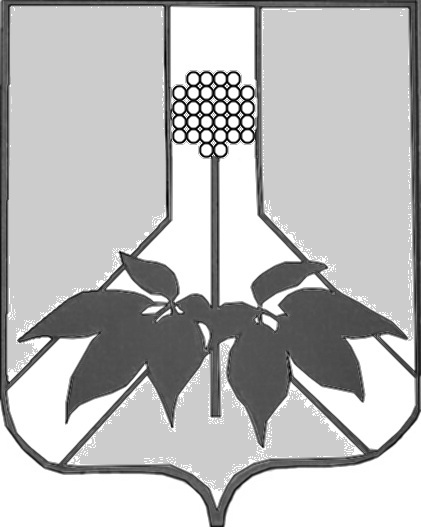 ДУМА ДАЛЬНЕРЕЧЕНСКОГО МУНИЦИПАЛЬНОГО РАЙОНАРЕШЕНИЕ	26 января 2021 года 	                                     г. Дальнереченск                                    №   75О внесении изменений  в решение Думы Дальнереченского муниципального района «Об утверждении плана работы Думы Дальнереченского муниципального района на 2021г»В соответствии с Федеральным законом от 06.10.2003 № 131-ФЗ «Об общих принципах организации местного самоуправления в Российской Федерации»,  руководствуясь Уставом Дальнереченского муниципального района, и Регламентом Думы Дальнереченского муниципального района, утвержденным решением Думы Дальнереченского муниципального района от  23.08.2011 № 104  Дума Дальнереченского муниципального районаРЕШИЛА:1.Внести в решение Думы Дальнереченского муниципального района  от 24.12.2020 № 66  «Об утверждении плана работы Думы Дальнереченского муниципального района на 2021год»  следующие изменения:1.1.  Раздел «Правотворческие инициативы прокурора» дополнить пунктом  46 следующего содержания:«                                                                                                                        »        2.Настоящее решение вступает в силу со дня его принятия.Председатель Думы Дальнереченскогомуниципального района  						   Н. В. Гуцалюк 45.1.О внесении изменений  в Положение о квалификационных требованиях для замещения должностей муниципальной службы в органах местного самоуправления  Дальнереченского муниципального районаДальнереченский межрайонный прокурорПо мере необходимости